DATOS DEL INDICADORDATOS DEL INDICADORDATOS DEL INDICADOR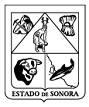 GOBIERNO DEL ESTADO DE SONORA FICHA TECNICA PARA SEGUIMIENTO Y EVALUACION DE INDICADORES DE PROYECTOS Y PROCESOSNUMERO Y NOMBRE DEL PROGRAMA:NUMERO Y NOMBRE DEL PROGRAMA:38 - VIVIENDA DIGNA38 - VIVIENDA DIGNANOMBRE DEL PROYECTO:NOMBRE DEL PROYECTO:MEJORAMIENTO DE VIVIENDA URBANA RURAL E INDÍGENA MEJORAMIENTO DE VIVIENDA URBANA RURAL E INDÍGENA CLAVE PROGRAMATICA:CLAVE PROGRAMATICA:2111113Z9G02222250262111113Z9G0222225026UNIDAD RESPONSABLE:COMISIÓN DE VIVIENDA DEL ESTADO DE SONORAUNIDAD EJECUTORA:DIRECCIÓN GENERALOBJETIVO DEL PROYECTO:OBJETIVO DEL PROYECTO:ATENCIÓN A FAMILIAS QUE CUENTAN CON UNA VIVIENDA, PERO CON ESPACIOS NO TERMINADOS O CONCLUIDOS COMO TECHOS, ACABADOS EN MUROS O PISOS DE TIERRA, POR LO QUE VIVEN EN CONDICIONES PRECARIAS. ATENCIÓN A FAMILIAS QUE CUENTAN CON UNA VIVIENDA, PERO CON ESPACIOS NO TERMINADOS O CONCLUIDOS COMO TECHOS, ACABADOS EN MUROS O PISOS DE TIERRA, POR LO QUE VIVEN EN CONDICIONES PRECARIAS. NOMBRE INDICADOR:NOMBRE INDICADOR:INDICE DE MEJORA EN LA CALIDAD DE VIDA POR LA EJECUCIÓN DE ACCIONES DE VIVIENDA INDICE DE MEJORA EN LA CALIDAD DE VIDA POR LA EJECUCIÓN DE ACCIONES DE VIVIENDA UNIDAD DE MEDIDA:ACCIÓNTIPO:DE GESTIÓNRESULTADO ESPERADO:RESULTADO ESPERADO:REDUCIR EL GRADO DE POBLACIÓN EN HACINAMIENTO EN EL ESTADO.REDUCIR EL GRADO DE POBLACIÓN EN HACINAMIENTO EN EL ESTADO.FORMULA CALCULO:FORMULA CALCULO:(POBLACIÓN TOTAL DEL ESTADO/ POBLACIÓN ATENDIDA CON ACCIONES DE VIVIENDA) / 5 PERSONAS POR FAMILIA (POBLACIÓN TOTAL DEL ESTADO/ POBLACIÓN ATENDIDA CON ACCIONES DE VIVIENDA) / 5 PERSONAS POR FAMILIA INTERPRETACION:INTERPRETACION:NO. DE ACCIONES DE VIVIENDA QUE PERMITAN REDUCIR EL GRADO DE HACINAMIENTO EN EL ESTADO.NO. DE ACCIONES DE VIVIENDA QUE PERMITAN REDUCIR EL GRADO DE HACINAMIENTO EN EL ESTADO.DIMENSION DEL INDICADOR:COBERTURASENTIDO:ASCENDENTEVALOR:ACUMULABLEFRECUENCIA MEDICION:TRIMESTRALAVANCE DEL INDICADOR:AVANCE DEL INDICADOR:AVANCE DEL INDICADOR:AVANCE DEL INDICADOR:TRIMESTRETRIMESTRETRIMESTRETRIMESTRE 4TRIMESTRE 4META ANUALAVANCE DEL TRIMESTREAVANCE DEL TRIMESTREAVANCE DEL TRIMESTREAVANCE ACUMULADOAVANCE ACUMULADOAVANCE ACUMULADOAVANCE RESPECTO DE LA META ANUALSEMAFOROMETA ANUALPROGRAMADOALCANZADO%PROGRAMADOALCANZADO%AVANCE RESPECTO DE LA META ANUALSEMAFORO550015002641176.0655005504100.07100.07verdeEVALUACIÓN CUALITATIVAEVALUACIÓN CUALITATIVAEVALUACIÓN CUALITATIVALA META SE ALCANZÓ EN SU TOTALIDAD YA QUE LOS CONVENIOS Y PROGRAMAS CON LAS ONAVIS SE ENCUENTRAN AUTORIZADOS, 441 SON DEL TERCER TRIMESTRE PERO DEBIDO A UN ERROR EN LA CAPTURA NO FUERON CAPTURADOSLA META SE ALCANZÓ EN SU TOTALIDAD YA QUE LOS CONVENIOS Y PROGRAMAS CON LAS ONAVIS SE ENCUENTRAN AUTORIZADOS, 441 SON DEL TERCER TRIMESTRE PERO DEBIDO A UN ERROR EN LA CAPTURA NO FUERON CAPTURADOSLA META SE ALCANZÓ EN SU TOTALIDAD YA QUE LOS CONVENIOS Y PROGRAMAS CON LAS ONAVIS SE ENCUENTRAN AUTORIZADOS, 441 SON DEL TERCER TRIMESTRE PERO DEBIDO A UN ERROR EN LA CAPTURA NO FUERON CAPTURADOSLA META SE ALCANZÓ EN SU TOTALIDAD YA QUE LOS CONVENIOS Y PROGRAMAS CON LAS ONAVIS SE ENCUENTRAN AUTORIZADOS, 441 SON DEL TERCER TRIMESTRE PERO DEBIDO A UN ERROR EN LA CAPTURA NO FUERON CAPTURADOSLA META SE ALCANZÓ EN SU TOTALIDAD YA QUE LOS CONVENIOS Y PROGRAMAS CON LAS ONAVIS SE ENCUENTRAN AUTORIZADOS, 441 SON DEL TERCER TRIMESTRE PERO DEBIDO A UN ERROR EN LA CAPTURA NO FUERON CAPTURADOSLA META SE ALCANZÓ EN SU TOTALIDAD YA QUE LOS CONVENIOS Y PROGRAMAS CON LAS ONAVIS SE ENCUENTRAN AUTORIZADOS, 441 SON DEL TERCER TRIMESTRE PERO DEBIDO A UN ERROR EN LA CAPTURA NO FUERON CAPTURADOSPROSPECTIVAPROSPECTIVAPROSPECTIVASE CUMPLIERON LAS METAS.SE CUMPLIERON LAS METAS.SE CUMPLIERON LAS METAS.SE CUMPLIERON LAS METAS.SE CUMPLIERON LAS METAS.SE CUMPLIERON LAS METAS.FACTOR DE COMPARACIÓNFACTOR DE COMPARACIÓNFACTOR DE COMPARACIÓNNO APLICANO APLICANO APLICANO APLICANO APLICANO APLICAGOBIERNO DEL ESTADO DE SONORA FICHA TECNICA PARA SEGUIMIENTO Y EVALUACION DE INDICADORES DE PROYECTOS Y PROCESOSNUMERO Y NOMBRE DEL PROGRAMA:NUMERO Y NOMBRE DEL PROGRAMA:38 - VIVIENDA DIGNA38 - VIVIENDA DIGNANOMBRE DEL PROYECTO:NOMBRE DEL PROYECTO:UNIDAD BÁSICA DE VIVIENDA RURAL E INDÍGENA UNIDAD BÁSICA DE VIVIENDA RURAL E INDÍGENA CLAVE PROGRAMATICA:CLAVE PROGRAMATICA:2111113Z9G02222250272111113Z9G0222225027UNIDAD RESPONSABLE:COMISIÓN DE VIVIENDA DEL ESTADO DE SONORAUNIDAD EJECUTORA:DIRECCIÓN GENERALOBJETIVO DEL PROYECTO:OBJETIVO DEL PROYECTO:ATENDER A LAS FAMILIAS INDÍGENAS Y COMUNIDADES RURALES QUE CUENTEN CON UN JACAL, CHOZA O CUARTO DE CARTÓN CON LA CONSTRUCCIÓN DE UN MÓDULO BÁSICO DE VIVIENDA. ATENDER A LAS FAMILIAS INDÍGENAS Y COMUNIDADES RURALES QUE CUENTEN CON UN JACAL, CHOZA O CUARTO DE CARTÓN CON LA CONSTRUCCIÓN DE UN MÓDULO BÁSICO DE VIVIENDA. NOMBRE INDICADOR:NOMBRE INDICADOR:INDICE DE ATENCIÓN A LA POBLACIÓN CON  OTORGAMIENTO DE UNIDADES BÁSICAS DE VIVIENDA INDICE DE ATENCIÓN A LA POBLACIÓN CON  OTORGAMIENTO DE UNIDADES BÁSICAS DE VIVIENDA UNIDAD DE MEDIDA:ACCIÓNTIPO:DE GESTIÓNRESULTADO ESPERADO:RESULTADO ESPERADO:REDUCIR EL GRADO DE POBLACIÓN EN HACINAMIENTO EN EL ESTADO.REDUCIR EL GRADO DE POBLACIÓN EN HACINAMIENTO EN EL ESTADO.FORMULA CALCULO:FORMULA CALCULO:(POBLACIÓN TOTAL DEL ESTADO/ POBLACIÓN ATENDIDA CON ACCIONES DE VIVIENDA) / 5 PERSONAS POR FAMILIA (POBLACIÓN TOTAL DEL ESTADO/ POBLACIÓN ATENDIDA CON ACCIONES DE VIVIENDA) / 5 PERSONAS POR FAMILIA INTERPRETACION:INTERPRETACION:NÚMERO DE ACCIONES DE VIVIENDA  REALIZADAS EN EL ESTADONÚMERO DE ACCIONES DE VIVIENDA  REALIZADAS EN EL ESTADODIMENSION DEL INDICADOR:COBERTURASENTIDO:ASCENDENTEVALOR:ACUMULABLEFRECUENCIA MEDICION:TRIMESTRALAVANCE DEL INDICADOR:AVANCE DEL INDICADOR:AVANCE DEL INDICADOR:AVANCE DEL INDICADOR:TRIMESTRETRIMESTRETRIMESTRETRIMESTRE 4TRIMESTRE 4META ANUALAVANCE DEL TRIMESTREAVANCE DEL TRIMESTREAVANCE DEL TRIMESTREAVANCE ACUMULADOAVANCE ACUMULADOAVANCE ACUMULADOAVANCE RESPECTO DE LA META ANUALSEMAFOROMETA ANUALPROGRAMADOALCANZADO%PROGRAMADOALCANZADO%AVANCE RESPECTO DE LA META ANUALSEMAFORO5310248248053249469.81469.81verdeEVALUACIÓN CUALITATIVAEVALUACIÓN CUALITATIVAEVALUACIÓN CUALITATIVALA META SE ALCANZÓ EN SU TOTALIDAD YA QUE LOS CONVENIOS Y PROGRAMAS CON LAS ONAVIS SE ENCUENTRAN AUTORIZADOS.LA META SE ALCANZÓ EN SU TOTALIDAD YA QUE LOS CONVENIOS Y PROGRAMAS CON LAS ONAVIS SE ENCUENTRAN AUTORIZADOS.LA META SE ALCANZÓ EN SU TOTALIDAD YA QUE LOS CONVENIOS Y PROGRAMAS CON LAS ONAVIS SE ENCUENTRAN AUTORIZADOS.LA META SE ALCANZÓ EN SU TOTALIDAD YA QUE LOS CONVENIOS Y PROGRAMAS CON LAS ONAVIS SE ENCUENTRAN AUTORIZADOS.LA META SE ALCANZÓ EN SU TOTALIDAD YA QUE LOS CONVENIOS Y PROGRAMAS CON LAS ONAVIS SE ENCUENTRAN AUTORIZADOS.LA META SE ALCANZÓ EN SU TOTALIDAD YA QUE LOS CONVENIOS Y PROGRAMAS CON LAS ONAVIS SE ENCUENTRAN AUTORIZADOS.PROSPECTIVAPROSPECTIVAPROSPECTIVASE ALCANZÓ LA META.SE ALCANZÓ LA META.SE ALCANZÓ LA META.SE ALCANZÓ LA META.SE ALCANZÓ LA META.SE ALCANZÓ LA META.FACTOR DE COMPARACIÓNFACTOR DE COMPARACIÓNFACTOR DE COMPARACIÓN NO APLICA NO APLICA NO APLICA NO APLICA NO APLICA NO APLICAGOBIERNO DEL ESTADO DE SONORA FICHA TECNICA PARA SEGUIMIENTO Y EVALUACION DE INDICADORES DE PROYECTOS Y PROCESOSNUMERO Y NOMBRE DEL PROGRAMA:NUMERO Y NOMBRE DEL PROGRAMA:38 - VIVIENDA DIGNA38 - VIVIENDA DIGNANOMBRE DEL PROYECTO:NOMBRE DEL PROYECTO:AMPLIACIÓN DE LA VIVIENDA URBANA, RURAL E INDÍGENA AMPLIACIÓN DE LA VIVIENDA URBANA, RURAL E INDÍGENA CLAVE PROGRAMATICA:CLAVE PROGRAMATICA:2111113Z9G02222250282111113Z9G0222225028UNIDAD RESPONSABLE:COMISIÓN DE VIVIENDA DEL ESTADO DE SONORAUNIDAD EJECUTORA:DIRECCIÓN GENERALOBJETIVO DEL PROYECTO:OBJETIVO DEL PROYECTO:ATENDER A FAMILIAS QUE CUENTAN CON UNA VIVIENDA DE MATERIAL PERO EN UN ESPACIO MUY REDUCIDO, EN CONDICIONES PRECARIAS Y DE HACINAMIENTO. ATENDER A FAMILIAS QUE CUENTAN CON UNA VIVIENDA DE MATERIAL PERO EN UN ESPACIO MUY REDUCIDO, EN CONDICIONES PRECARIAS Y DE HACINAMIENTO. NOMBRE INDICADOR:NOMBRE INDICADOR:INDICE DE MEJORA EN LA CALIDAD DE VIDA DE LA POBLACIÓN DEL ESTADO POR LA EJECUCIÓN DE ACCIONES DE VIVIENDA INDICE DE MEJORA EN LA CALIDAD DE VIDA DE LA POBLACIÓN DEL ESTADO POR LA EJECUCIÓN DE ACCIONES DE VIVIENDA UNIDAD DE MEDIDA:ACCIÓNTIPO:DE GESTIÓNRESULTADO ESPERADO:RESULTADO ESPERADO:REDUCIR EL GRADO DE HACINAMIENTO EN EL ESTADO REDUCIR EL GRADO DE HACINAMIENTO EN EL ESTADO FORMULA CALCULO:FORMULA CALCULO:(POBLACIÓN TOTAL DEL ESTADO/ POBLACIÓN ATENDIDA CON ACCIONES DE VIVIENDA) / 5 PERSONAS POR FAMILIA (POBLACIÓN TOTAL DEL ESTADO/ POBLACIÓN ATENDIDA CON ACCIONES DE VIVIENDA) / 5 PERSONAS POR FAMILIA INTERPRETACION:INTERPRETACION:NO ACCIONES DE VIVIENDA QUE PERMITAN REDUCIR EL GRADO DE HACINAMIENTO EN EL ESTADO NO ACCIONES DE VIVIENDA QUE PERMITAN REDUCIR EL GRADO DE HACINAMIENTO EN EL ESTADO DIMENSION DEL INDICADOR:COBERTURASENTIDO:ASCENDENTEVALOR:ACUMULABLEFRECUENCIA MEDICION:TRIMESTRALAVANCE DEL INDICADOR:AVANCE DEL INDICADOR:AVANCE DEL INDICADOR:AVANCE DEL INDICADOR:TRIMESTRETRIMESTRETRIMESTRETRIMESTRE 4TRIMESTRE 4META ANUALAVANCE DEL TRIMESTREAVANCE DEL TRIMESTREAVANCE DEL TRIMESTREAVANCE ACUMULADOAVANCE ACUMULADOAVANCE ACUMULADOAVANCE RESPECTO DE LA META ANUALSEMAFOROMETA ANUALPROGRAMADOALCANZADO%PROGRAMADOALCANZADO%AVANCE RESPECTO DE LA META ANUALSEMAFORO302010002201220.130203028100.26100.26verdeEVALUACIÓN CUALITATIVAEVALUACIÓN CUALITATIVAEVALUACIÓN CUALITATIVALA META SE ALCANZÓ EN SU TOTALIDAD YA QUE LOS CONVENIOS Y PROGRAMAS CON LAS ONAVIS SE ENCUENTRAN AUTORIZADOS.LA META SE ALCANZÓ EN SU TOTALIDAD YA QUE LOS CONVENIOS Y PROGRAMAS CON LAS ONAVIS SE ENCUENTRAN AUTORIZADOS.LA META SE ALCANZÓ EN SU TOTALIDAD YA QUE LOS CONVENIOS Y PROGRAMAS CON LAS ONAVIS SE ENCUENTRAN AUTORIZADOS.LA META SE ALCANZÓ EN SU TOTALIDAD YA QUE LOS CONVENIOS Y PROGRAMAS CON LAS ONAVIS SE ENCUENTRAN AUTORIZADOS.LA META SE ALCANZÓ EN SU TOTALIDAD YA QUE LOS CONVENIOS Y PROGRAMAS CON LAS ONAVIS SE ENCUENTRAN AUTORIZADOS.LA META SE ALCANZÓ EN SU TOTALIDAD YA QUE LOS CONVENIOS Y PROGRAMAS CON LAS ONAVIS SE ENCUENTRAN AUTORIZADOS.PROSPECTIVAPROSPECTIVAPROSPECTIVASE ALCANZÓ LA METASE ALCANZÓ LA METASE ALCANZÓ LA METASE ALCANZÓ LA METASE ALCANZÓ LA METASE ALCANZÓ LA METAFACTOR DE COMPARACIÓNFACTOR DE COMPARACIÓNFACTOR DE COMPARACIÓNNO APLICANO APLICANO APLICANO APLICANO APLICANO APLICA